令和３年６月８日保護者　様津島市教育委員会　　　　　　　　　　　　　　　　　　　　　　　　　　　　　　　津島市立蛭間小学校長愛知県教育委員会公式ＳＮＳ開設について（お知らせ）　新緑の候、保護者の皆様におかれましては、ますますご健勝のこととお喜び申し上げます。日ごろは、本校の教育活動にご理解とご協力を賜り厚くお礼申し上げます。　さて、愛知県教育委員会より、愛知県教育委員会公式ＳＮＳ開設のお知らせがありました。公式ＳＮＳの目的は、県の教育施策やイベント情報等様々な情報を、ソーシャルメディアを活用して、タイムリーに発信・伝達するためで、対象は児童生徒の保護者を始めとする一般県民です。つきましては、下記のように県教委のお知らせを付記させていただきます。記【愛知県教育委員会公式Twitter開設のお知らせ】愛知県教育委員会では、公式Twitterを開設しました。　　県の教育施策やイベント情報等を随時発信しますので、ぜひ御覧ください。　　　・　アカウント名　　愛知県教育委員会＠aichi_kyoiku    　・　ＵＲＬ　　　　　https://twitter.com/aichi_kyoiku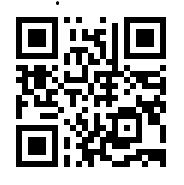 ＊こちらのQRコードからも確認できます。   【連絡先】津島市立蛭間小学校　教頭　　　　TEL ０５６７－２８－４０４４